EaD Comprehensive Lesson Plansor    0248043888   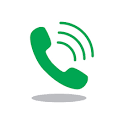 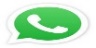 https://www.TeachersAvenue.nethttps://TrendingGhana.nethttps://www.mcgregorinriis.comSECOND TERM SCHEME OF LEARNING, 2023SUBJECT: MATHEMATICS-BASIC 7WEEKWEEK ENDINGSTRANDSUB STRANDCONTENT STANDARDINDICATORSRESOURCES107-04-2023DISCUSSION OF LAST TERM EXAMINATION QUESTIONS(REVISION)DISCUSSION OF LAST TERM EXAMINATION QUESTIONS(REVISION)DISCUSSION OF LAST TERM EXAMINATION QUESTIONS(REVISION)DISCUSSION OF LAST TERM EXAMINATION QUESTIONS(REVISION)DISCUSSION OF LAST TERM EXAMINATION QUESTIONS(REVISION)214-04-2023AlgebraPatterns and RelationsB7.2.1.1B7.2.1.1.1B7.2.1.1.2Charts, Poster, Pictures.321-04-2023AlgebraPatterns and RelationsB7.2.1.1B7.2.1.1.3B7.2.1.1.4Charts, Poster, Pictures.428-04-2023AlgebraAlgebraic ExpressionsB7.2.2.1B7.2.2.1.1B7.2.2.1.2B7.2.2.1.3Charts, Poster, Pictures.505-05-2023AlgebraAlgebraic ExpressionsB7.2.2.1B7.2.2.1.4B7.2.2.1.5Charts, Poster, Pictures.612-05-2023AlgebraEquations and InequalitiesB7.2.3.1B7.2.3.1.1B7.2.3.1.2B7.2.3.1.3B7.2.3.1.4Charts, Poster, Pictures.719-05-2023Geometry and MeasurementShape and SpaceB7.3.1.1B7.3.1.1.1B7.3.1.1.2B7.3.1.1.3Chart, Metre Rule, Compass, divider, Poster, Pictures.826-05-2023Geometry and MeasurementShape and SpaceB7.3.1.2B7.3.1.2.1B7.3.1.2.2B7.3.1.2.3B7.3.1.2.4Chart, Metre Rule, Compass, divider, Poster, Pictures.902-06-2023Geometry and MeasurementShape and SpaceB7.3.1.2B7.3.1.2.5B7.3.1.2.6B7.3.1.2.7Chart, Metre Rule, Compass, divider, Poster, Pictures.1009-06-2023REVISION1116-06-2023EXAMINATION